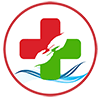 Száma: MEGÁLLAPODÁSaz ápolást-gondozást nyújtó szociális intézményi ellátáshozGondviselés Háza CsongrádA megállapodást kötő felekJelen megállapodás létrejött egyfelől1.1.Az ellátást nyújtó (a továbbiakban intézmény)Az intézmény neve: Dr. Szarka Ödön Egyesített Egészségügyi és Szociális Intézmény Gondviselés Háza CsongrádÁgazati azonosítója: S0038177Az intézmény címe: 6640 Csongrád, Vasút u. 92.(Képviselőjének neve: Tóth Irén, beosztása: intézményvezető)Az intézményt fenntartó neve: Csongrád Városi ÖnkormányzatAz intézményt fenntartó címe: 6640 Csongrád, Kossuth tér 7.másfelől1.2. az ellátást igénybe vevőneve: születési neve: állampolgársága: születési helye:                                               időpontja:anyja neve: lakcíme: telefonszáma:1.3.az ellátást igénybe vevő törvényes képviselője neve: születési neve: kirendelő szerv megnevezése: kirendelő határozat száma:                             kelte: anyja neve: születési helye:                                               időpontja: lakcíme: telefonszáma: egyéb elérhetősége:   1.4. az ellátást igénybe vevő legközelebbi hozzátartozójaneve: lakcíme: telefonszáma: egyéb elérhetősége:1.5. az ellátást igénybe vevő tartására, gondozására köteles és képes személy(ek)(amennyiben az 1.3. és az 1.4. pontban megnevezett személlyel nem azonos)neve:…………………………………………………………………………………rokonsági fok:………………………………………………………………………..születési neve:…………………………………………………………anyja neve: …………………………………………………………………………születési helye:…………………………….ideje:………………………………….lakcíme:……………………………………………………………………………..telefonszáma:………………………………………………………………………..egyéb elérhetősége:………………………………………………………………….neve:…………………………………………………………………………………rokonsági fok:………………………………………………………………………..leánykori neve:……………………………………………………………………..anyja neve: …………………………………………………………………………születési helye:…………………………….ideje:………………………………….lakcíme:……………………………………………………………………………..telefonszáma:………………………………………………………………………..egyéb elérhetősége:………………………………………………………………….között a mai napon, az alábbi feltételek szerint:2. A megállapodás tárgya2.1. Az intézmény az ellátást igénybe vevő részére 6640 Csongrád, Vasút u. 92. szám alatt személyes gondoskodás körébe tartozó, szakosított szociális ellátást – ápolást - gondozást nyújt, tartós bentlakásos elhelyezés és ellátás formájában.2.2. Az intézmény az ellátást igénybe vevő részére átlagos minőségű elhelyezési körülményeket biztosít, funkciójának megfelelően alapbútorzattal ellátott szobákban. Az ellátást igénybe vevő a szoba nem kizárólagos használatára jogosult. Az intézmény jogosult másik személyt is e lakrészen elhelyezni.2.3. Amennyiben az ellátást igénybe vevő házastársával közösen kerül elhelyezésre a lakrészben, az intézmény jogosult a házastárs elhunyta esetén az ellátást igénybe vevőt másik lakrészbe áthelyezni, valamint jogosult másik személyt is e szobában elhelyezni.2.4. Az intézmény az ellátás……..………….........napjától terjedő határozatlan időtartamra szólóan biztosítja.2.5. Az intézmény a szociális igazgatásról szóló és szociális ellátásokról szóló 1993. évi III. törvény (Továbbiakban: Szt.) szerinti teljes körű ellátást biztosít, melynek részletes kifejtését jelen Megállapodás 4. pontja tartalmazza.3. A felek jogai és kötelezettségei3.1. A felek tájékoztatási kötelezettsége3.1.1. Az ellátást igénybe vevő és a jelen Megállapodás 1.3. pontjában megjelölt törvényes képviselője /1.4/ pontjában megjelölt hozzátartozója kijelenti és jelen Megállapodás aláírásával elismeri, hogy az intézménybe való felvételkor- az intézményi életre való megfelelő felkészítés érdekében- az intézmény tájékoztatta őt /jelen Megállapodás 1.3./pontjában megjelölt törvényes képviselőjét /1.4./pontjában megjelölt törvényes képviselőjétaz intézményben biztosított ellátás, szolgáltatások tartalmáról és feltételeiről;az intézmény által vezetett, az ellátást igénybe vevőt érintő nyilvántartásokról;az ellátást igénybe vevő és hozzátartozói közötti kapcsolattartás, különösen a látogatás, a távozás, és a visszatérés rendjérőlpanaszjoguk gyakorlásának módjáról, valamint az érdekképviseleti fórum működéséről, az intézmény belső rendjét és az együtt élés szabályait tartalmazó házirendjéről, melynek egy példánya jelen Megállapodás aláírásával egyidejűleg az ellátást igénybe vevő részére átadásra került, egy példánya pedig az ellátást igénybe vevő által aláírva jelen Megállapodás mellékletét képezi; a fizetendő térítési díjról, teljesítési feltételeiről, a mulasztás következményeiről;az ellátást igénybe vevő jogait és érdekeit képviselő társadalmi szervezetekről, így különösen az intézményben működő ellátott jogi képviselő személyéről és elérhetőségéről.Az ellátást igénybe vevő és a jelen Megállapodás 1.3 pontjában megjelölt törvényes képviselője 1.4. pontjában megjelölt hozzátartozója kijelenti, hogy a fenti tájékoztatóban foglaltakat tudomásul veszi és egyidejűleg kötelezettséget vállal azok tiszteletben tartására, melyet jelen Megállapodás aláírásával megerősít.3.1.2. Az ellátást igénybe vevő és a jelen megállapodás 1.3. pontjában megjelölt törvényes képviselője 1.4. pontjában megjelölt hozzátartozója kijelenti, hogy a szociális ellátásra való jogosultság feltételeit érintő, valamint az ellátást igénybe vevő/törvényes képviselője/közeli hozzátartozója személyazonosító adataiban beállott változásokat haladéktalanul, de legkésőbb 15 napon belül közli az intézmény vezetőjével.3.1.3. Az ellátást igénybe vevő kijelenti, hogytudomása szerint nem szenved közösségre veszélyes fertőző vagy pszichiátriai betegségben, és alkalmazkodik a közösségi életvitelhez;haladéktalanul tájékoztatja az intézmény vezetőjét minden olyan körülményről, amely a személyi térítési díj megállapításához szükséges;haladéktalanul tájékoztatja az intézmény vezetőjét minden olyan egyéb körülményről, ami az intézményi jogviszony létesítését, fenntartását, illetve megszűntetését befolyásolhatja, vagy arra más módon kihatással lehet.3.1.4. Az intézmény vezetője köteles értesíteni, illetve tájékoztatni az ellátást igénybe vevőt, és az általa megjelölt hozzátartozójátaz ellátást igénybe vevő állapotáról, annak lényeges változásairól;az egészségügyi intézménybe való beutalásról;az ellátás biztosításában felmerült akadályoztatásról, az ellátás ideiglenes szüneteltetéséről;az áthelyezés kezdeményezéséről, illetőleg kérelmezéséről;a díjfizetési hátralék következményeiről, valamint a behajtás érdekében kezdeményezett intézkedéséről.Az ellátást igénybe vevő által megjelölt hozzátartozó (amennyiben nem azonos jelen Megállapodás 1.4. pontjában megjelölt személlyel).neve:…………………………………………………………………………………címe:…………………………………………………………………………………telefonszáma:………………………………………………………………………...egyéb elérhetősége:………………………………………………………………….3.1.5. Az intézmény vezetője köteles gondoskodni az intézményi dolgozók foglalkozásbeli titoktartási kötelezettségének megtartásáról, és az ellátást igénybevevő alkotmányos jogainak maradéktalan és teljes körű tiszteletben tartására, különös figyelemmel az élethez, az emberi méltósághoz, a testi épséghez, a testi-lelki egészséghez való jogok biztosítására.A szolgáltatást igénybe vevő/törvényes képviselője tudomásul veszi a szolgáltató nyilvántartási, és egyéb jogszabályokban meghatározott szakmai dokumentációs kötelezettségét.  Egyúttal hozzájárul adatainak kezeléséhez, valamint a szociális, gyermekjóléti és gyermekvédelmi szolgáltatók, intézmények ágazati azonosítójáról és országos nyilvántartásáról szóló 415/2015. (XII. 23.) Korm. rendelet alapján a Központi Elektronikus Nyilvántartás a Szolgáltatást Igénybevevőkről (KENYSZI - TAJ alapú nyilvántartás) történő adat és a szolgáltatás igénybevételének nyilvántartásához. 3.2. A szabad mozgás és a kapcsolattartás joga3.2.1. Az ellátást igénybe vevőnek joga van az intézményen belül és az intézményen kívüli szabad mozgásra, figyelemmel a saját és társai nyugalmára, biztonságára. Az ellátást igénybe vevő kijelenti és jelen Megállapodás aláírásával igazolja, hogy az igénybevételi eljárás során részletes és pontos tájékoztatást kapott az intézményen belüli mozgás, valamint az intézményből történő eltávozás és visszatérés- az intézmény házirendjében meghatározott- szabályairól.3.2.2. Az ellátást igénybe vevőnek joga van családi kapcsolatainak fenntartására, rokonok, látogatók fogadására. Az intézmény vezetője a házirendben szabályozott módon rendelkezhet a látogatás rendjéről. A látogatók fogadása során figyelemmel kell lenni az intézményben élő más személyek nyugalmára. 3.3. Az érdekképviselet és a panasztétel joga3.3.1. Az ellátást igénybe vevő és hozzátartozója panasszal élhet a jelen Megállapodásban foglalt, az intézmény részéről fennálló kötelezettségek teljesítésével kapcsolatban, így különösenaz intézmény vezetőjének, dolgozóinak szakmai, titoktartási, valamint érték- és vagyonvédelmi kötelezettségeinek megszegéseaz ellátást igénybe vevő személyiségi jogainak, kapcsolattartási jogának sérelme, valamintaz ellátás körülményeit érintő kifogások eseténA panasz kivizsgálása az intézmény vezetőjének feladatkörébe tartozik, aki tizenöt napon belül köteles a panasztevőt írásban értesíteni a panasz kivizsgálásának eredményéről. Amennyiben az intézmény vezetője határidőben nem intézkedik, vagy a panasztevő nem ért egyet az intézkedéssel, az intézkedés kézhezvételétől nyolc napon belül az intézmény fenntartójához fordulhat jogorvoslattal.Az intézményben ellátott jogi képviselő működik, aki az ellátást igénybe vevő részére nyújt segítséget jogai gyakorlásában. Az ellátott jogi képviselő feladatai – különösen- az alábbiak:megkeresésre, illetve saját kezdeményezésre tájékoztatást nyújthat az ellátást igénybe vevőt érintő legfontosabb alapjogok tekintetében, az intézmény kötelezettségeiről és az ellátást igénybe vevőt érintő jogokról,segíti az ellátást igénybe vevőt, törvényes képviselőjét az ellátással kapcsolatos kérdések, problémák megoldásában, szükség esetén segítséget nyújt az intézmény és az ellátást igénybe vevő között kialakult konfliktus megoldásában,segít az ellátást igénybe vevőnek, törvényes képviselőjének panasza megfogalmazásában, kezdeményezheti annak kivizsgálását az intézmény vezetőjénél és fenntartójánál, segítséget nyújt a hatóságokhoz benyújtandó kérelmek, beadványok megfogalmazásában,a jogviszony keletkezése és megszűnése, továbbá az áthelyezés kivételével eljárhat az intézményi ellátással kapcsolatosan az intézmény vezetőjénél, fenntartójánál, illetve az arra illetékes hatóságnál, és ennek során – írásbeli meghatalmazás alapján- képviselheti az ellátást igénybe vevőt, törvényes képviselőjét.Az ellátott jogi képviselő neve:………………………………….………………………………….…………………………………..Fogadó órája:………………………………………………………………………….………………………………………Az intézményben az érdekképviseleti fórum került megalakításra, amely az ellátást igénybe vevők jogainak, érdekeinek érvényesülését elősegíteni hivatott szerv. Az érdek-képviseleti fórumelőzetesen véleményezi az intézmény vezetője által készített, az ellátást igénybe vevőkkel, valamint az intézmény belső életével kapcsolatos dokumentumok közül a szakmai programot, az éves munkatervet, a házirendet, az ellátást igénybe vevők részére készült tájékoztatókat,megtárgyalja az intézményben élők panaszait – ide nem értve a jogviszony keletkezésével, megszűntetésével és az áthelyezéssel kapcsolatos panaszokat -, és intézkedést kezdeményez az intézmény vezetője felé,tájékoztatást kérhet az intézmény vezetőjétől az ellátást igénybe vevőket érintő kérdésekben, az ellátás szervezésével kapcsolatos feladatokban,intézkedés megtételét kezdeményezheti az intézmény fenntartója felé, valamint más illetékes hatóságok, szervek felé, amennyiben az intézmény működésével kapcsolatos jogszabálysértésre utaló jeleket észlel.Az érdekképviseleti fórum működésének feltételeit, eljárásának és választásának részletes szabályait a házirend tartalmazza.3.4.  Az ellátást igénybe vevő nyilatkozata halála esetéreAz ellátott által megnevezett hozzátartozó, akik értesít az intézményvezető elhalálozás esetén (amennyiben nem azonos jelen Megállapodás 1.4. pontjában megjelölt személlyel).neve:…………………………………………………………………………………címe:…………………………………………………………………………………telefonszáma:………………………………………………………………………...egyéb elérhetősége:………………………………………………………………….3.4.1. Az ellátást igénybe vevő kijelenti, hogy van / nincs írásos végintézkedése. Amennyiben van írásos végintézkedése, úgy annak fellelhetősége: …………………………………………………………………………………………………...3.4.2. Az ellátást igénybe vevő kijelenti, hogy eltemettetéséről az intézmény útján/más módon kíván gondoskodni. Amennyiben az intézmény útján kíván gondoskodni, úgy annak fedezetéül az ……………………. - nál elhelyezett ……………………………számú takarékbetét szolgál, melyben halál esetére az intézmény került megjelölésre kedvezményezettként. A temetés helyét és módját illetően az ellátást igénybe vevő a következőket nyilatkozza:Temetésem lebonyolításával megbízott személy:………………………………………………Temetésem helye:…………………………….módja:…………………………………………Egyéb kívánságom: ……………………………………………………………………………………………………………………..			……………………………………	ellátást igénybe vevő						hozzátartozó4. Az intézmény szolgáltatásai4.1.  Teljes körű ellátásAz intézmény a Szt. 67. § (1) bekezdése szerint teljes körű ellátást nyújt, amelynek értelmében biztosítja:a napi 24 órás szolgálatot;a lakhatást, valamint a folyamatos fűtés- és melegvíz-szolgáltatást, világítást;a napi legalább háromszori étkeztetést, melyből legalább egy alkalommal meleg ételt;orvosi javaslatra, az orvos előírásainak megfelelő étkezési lehetőséget (pl. diéta, gyakoribb étkezést), amennyiben azt az ellátást igénybe vevő egészségi állapota indokolja;szükség esetén a ruházattal, illetve textíliával való ellátást, amennyiben az ellátást igénybe vevő megfelelő mennyiségű és minőségű saját ruházattal nem rendelkezik. A teljes körű ellátás részeként nyújtott ruházat és textília legalább három váltás fehérneműt és hálóruhát, valamint az évszaknak megfelelő legalább két váltás felső ruházatot és utcai cipőt – szükség szerint más lábbelit – továbbá három váltás ágyneműt, a tisztálkodást segítő három váltás textíliát, valamint a tisztálkodáshoz szükséges anyagokat, eszközöket tartalmazza. A ruházat, illetve textília tisztítását és javítását a házirendben meghatározott módon;az egészségügyi ellátást, melynek keretében gondoskodik az ellátást igénybe vevő egészségmegőrzését szolgáló felvilágosításáról, rendszeres orvosi felügyeletéről, szükség szerint ápolásáról, valamint a szakorvosi ellátásához és s kórházi kezeléséhez való hozzájutásáról;térítésmentesen az intézmény orvosa által havonta összeállított alapgyógyszer készlet gyógyszereit. Az intézmény az alapgyógyszer készlet, valamint a rendszeres és eseti egyéni gyógyszerszükséglet körébe tartozó gyógyszerek, továbbá a gyógyászati segédeszközök közül elsősorban a közgyógyellátási igazolványra felírható, illetve a társadalombiztosítás által támogatott gyógyszert és gyógyászati segédeszközt biztosítja, kivéve, ha az adott gyógyszercsoporton belül nincs közgyógyellátási igazolványra felírható gyógyszer, vagy nincs olyan közgyógyellátási igazolványra felírható gyógyszer, amely az adott betegség kezeléséhez megfelelőaz ellátást igénybe vevő költségén az alapgyógyszer készlet körébe tartozó gyógyszereken túlmenően felmerülő rendszeres és eseti egyéni gyógyszerszükséglet beszerzését. (A rendszeres és eseti egyéni gyógyszerszükséglet költségének viselésére az intézmény csak „A személyes gondoskodást nyújtó szociális intézmények szakmai feladatairól és működésük feltételeiről” szóló 1/2000. (I. 7.) SzCsM rendelet 52. § (6) és (8) bekezdéseiben szabályozott esetekben köteles.);a gyógyászati segédeszközt ellátás körében a test távoli eszköznek az intézmény költségén, a testközeli segédeszköznek az ellátást igénybe vevő költségén történő beszerzését. (A testközeli segédeszköz költségeinek viselésére az intézmény csak „A személyes gondoskodást nyújtó szociális intézmények szakmai feladatairól és működésük feltételeiről” szóló 1/2000. (I. 7.) SzCsM rendelet 52.§ (6) bekezdésében szabályozott esetben köteles.)az ellátást igénybe vevő mentálhigiénés ellátását, melynek keretében biztosítja - többek között:a személyre szabott bánásmódot,a konfliktushelyzetek kialakulásának megelőzése érdekében az egyéni, csoportos megbeszélést,a szabadidő kulturált eltöltésének feltételeit,a szükség szerinti pszichoterápiás foglalkozást,a családi és társadalmi kapcsolatok kulturált és zavartalan fenntartásának személyi és tárgyi feltételeit, így különösen erre a célra az intézményben megfelelő helyiség biztosításával,a hitelét gyakorlásának feltételeit.egészségmegőrzését szolgáló felvilágosítását,b) orvosi ellátását,c) szükség szerinti alapápolását, az otthoni szakápolási tevékenységről szóló 20/1996. (VII. 26.) NM rendeletben meghatározott szakápolási tevékenységek kivételével, ennek körében különösenca) a személyi higiéné biztosítását, cb) a gyógyszerezését, cc) az étkezésben, a folyadékpótlásban, a hely- és helyzetváltoztatásban, valamint a kontinenciában való segítségnyújtást, d) szakorvosi ellátásához való hozzájutását, e) kórházi kezeléséhez való hozzájutását, f) „A személyes gondoskodást nyújtó szociális intézmények szakmai feladatairól és működésük feltételeiről” szóló 1/2000. (I. 7.) SzCsM rendeletben meghatározott gyógyszerellátását,g) gyógyászati segédeszközeinek biztosítását. A bentlakásos szociális intézmény orvosa biztosítja az ellátást igénybe vevő egészségi állapotának rendszeres ellenőrzését, az orvosi tanácsadást, az egészségügyi tárgyú jogszabályokban meghatározott szűréseket, a gyógyszerrendelést, valamint szükség esetén az egészségügyi szakellátásba történő beutalást. 4.2. Érték- és vagyonmegőrzés4.2.1. Az ellátást igénybe vevő jogosult/ korlátozottan jogosult az intézményi élethez szükséges, azzal összefüggő személyes tárgyainak az intézménybe történő bevitelére.4.2.2. Az intézmény vezetője köteles gondoskodni az ellátást igénybe vevőnek az intézménybe bevihető és oda bevitt érték- és vagyontárgyainak, személyes tárgyainak megfelelő és- szükség esetén- biztonságos elhelyezéséről és megőrzéséről. Amennyiben az ellátást igénybe vevő vagyontárgya, vagy értéktárgya a megőrzés szempontjából speciális feltételeket igényel, az intézmény köteles segítséget nyújtani az ellátást igénybe vevő részére a megfelelő elhelyezéshez, illetve annak igénybevételéhez, vagy eléréséhez.4.2.3.  Az érték- és vagyonmegőrzésre átvett tárgyakról az intézmény vezetője tételes felsorolás alapján átvételi elismervényt készít, melynek egy példánya jelen Megállapodás aláírásával egyidejűleg az ellátást igénybe vevő, illetve törvényes képviselője részére átadásra került egy példánya pedig az ellátást igénybe vevő által aláírva jelen Megállapodás mellékletét képezi.5. Az ellátásért fizetendő térítési díj5.1. A személyi térítési díj5.1.1. Az ellátást igénybe vevő (rendszeres havi jövedelméből, jelentős összegű készpénz, illetve ingatlan vagyonából), az igénybe vevő tartására jogszabály, szerződés, vagy bírósági határozat alapján köteles és képes személy az intézmény által nyújtott ellátásokért az igénybevétel napjától havonként, a tárgyhónap 25. napjáig térítési díjat köteles fizetni az intézmény elszámolási számlájára.5.1.2. Az intézményi térítési díjat Csongrád Városi Önkormányzat (fenntartó) a személyes gondoskodást nyújtó szociális ellátásokról, azok igénybevételéről, valamint a fizetendő térítési díjakról szóló rendeletében konkrét összegben intézményi térítési díjat határoz meg, a szociális igazgatásról és szociális ellátásokról szóló 1993. évi III. törvény és a személyes gondoskodást nyújtó szociális ellátások térítési díjáról szóló 29/1993 (II.17.) Korm. rendelet alapján.A mindenkor hatályos jogszabályok, helyi rendeletek, fenntartó által hozott döntés alapján:Az egy ellátottra jutó önköltség összege jelen Megállapodás megkötése időpontjában:……………. Ft/fő/napAz intézményi térítési díj jelen Megállapodás megkötése időpontjában:….………….. Ft/nap.5.1.3. A személyi térítési díjat- mely az intézményi térítési díjjal azonos, vagy annál kevesebb összegű-az intézmény vezetője az ellátást igénybe vevő, valamint az ellátást igénybe vevő tartására, gondozására köteles és képes személy jövedelmi, vagyoni viszonyai és az intézményi térítési díj figyelembe vételével állapítja meg. A személyi térítési díj összege a megállapodás időpontjától függetlenül évente két alkalommal vizsgálható felül és változtatható meg.Az intézmény vezetője a felülvizsgált térítési díj összegéről külön levélben értesíti az ellátottat, törvényes képviselőjét, és/vagy az intézményi térítési díjjal azonos személyi térítési díj megfizetését vállaló személyt.A személyi térítési díj:- nem haladhatja meg az intézményi térítési díj összegét;- nem haladhatja meg az ellátást igénybe vevő rendszeres havi jövedelmének 80%-át, amennyiben azt az ellátást igénybe vevő kizárólag rendszeres havi jövedelméből fizeti meg;- összegét úgy kell megállapítani, hogy az ellátást igénybe vevő részére legalább a tárgyév január 1-jén érvényes öregségi nyugdíj legkisebb összegének 20%-a, mint költőpénz, visszamaradjon;- konkrét összegben kell megállapítani;  2020. január 01-től a 29/1993. (II.17.) Kormányrendelet 3.§ (1) bekezdés f) pontja szerint az intézményi térítési díjat és a személyi térítési díjat bentlakásos ellátás esetén csak ellátási napra kell meghatározni.A napi térítési díjak tartalmazzák az étkezés költségeit az alábbiak szerint:reggeli térítési díja: 183,- Ft/ fő/ naptízórai térítési díja: 183,- Ft/ fő/ napebéd térítési díja: 663,- Ft/ fő/ napuzsonna térítési díja: 183,- Ft/ fő/ napvacsora térítési díja: 329,- Ft/ fő/ napA mindenkor hatályos jogszabályok, helyi rendeletek, fenntartó által hozott döntés alapján:5.1.4. Fentiek alapján az intézmény vezetője a fizetendő személyi térítési díjat ……….Ft/nap   összegben állapítja meg.B) Az intézményi térítési díj teljes összegét az ellátást igénybe vevő tartását és gondozását tartási, vagy öröklési szerződésben vállaló személy fizeti meg.C) Az ellátást igénybe vevő / más személy kijelenti, hogy nem kívánja a térítési díj megállapításához, valamint felülvizsgálatához szükséges adatokat közölni, egyidejűleg jelen Megállapodás aláírásával kötelezettséget vállal az intézményi térítési díj teljes összegének megfizetésére.Az intézményi térítési díj teljes összegének megfizetésére kötelezettséget vállaló személy:neve:…………………………………………………………………………………………születési neve:…………………………………………………………………anyja neve:…………………………………………………………………………………..születési hely……………………………….ideje:…………..év……………hó…….....naplakcíme:……………………………………………………………………………………...5.1.5. A személyi térítési díj összege a megállapítás időpontjától függetlenül évente két alkalommal vizsgálható felül és változtatható meg, kivéve, ha az ellátást igénybe vevő jövedelme olyan mértékben csökken, hogy a térítési díj fizetési  kötelezettségének nem tud eleget tenni, vagy ha jövedelme az öregségi nyugdíj mindenkori legkisebb összegének 25%-át meghaladó mértékben nő.A térítési díj felülvizsgálata során megállapított új személyi térítési díj megfizetésének időpontjáról az intézmény fenntartója rendelkezik, azzal a feltétellel, hogy az új térítési díj megfizetésére az ellátást igénybe vevő nem kötelezhető a felülvizsgálatot megelőző időszakra.5.2. Távollét esetén fizetendő személyi térítési díj5.2.1. A távolléti napok naptári éves szinten összesítésre kerülnek.5.2.2. Az ellátást igénybe vevő a két hónapot meg nem haladó távolléte idejére a távollét minden napjára megállapított személyi térítési díj 20%-át köteles megfizetni.5.2.3. Az ellátást igénybe vevő a két hónapot meghaladó távolléte idejérea) egészségügyi intézményben történő kezelésének időtartalma alatt a távollét minden napjára a megállapított  napi személyi térítési díj 40%-át,b) az a) pont alá nem tartozó esetben a távollét minden napjára a napi megállapított személyi térítési díj 60%-át köteles megfizetni.5.3. Jogorvoslat a személyi térítési díj megállapításával kapcsolatban5.3.1. Ha az ellátást igénybe vevő, vagy a térítési díjat megfizető személy a személyi térítési díjnak az intézmény vezetője által megállapított összegét vitatja, illetve annak csökkentését, vagy elengedését kéri, az annak felülvizsgálatáról és megváltoztatásáról szóló értesítés kézhezvételétől számított 8 napon belül az intézmény fenntartójához fordulhat.5.4. A díjfizetés elmulasztása esetén követendő eljárás5.4.1. Abban a nem kívánt esetben, ha a személyi térítési díj megfizetésére kötelezett személy fizetési kötelezettségének nem tesz eleget, az intézmény vezetője 15 napos határidő megjelölésével a fizetésre kötelezett személyt írásban felhívja az elmaradt térítési díj befizetésére. Ha a határidő eredménytelenül telik el, az intézmény vezetője a kötelezett nevét, lakcímét és a fennálló díjhátralékot nyilvántartásba veszi. a nyilvántartott díjhátralékról az intézmény vezetője negyedévenként tájékoztatja az intézmény fenntartóját a térítési díjhátralék behajtása, vagy a behajtatlan hátralék törlése érdekében. 5.5 Gyógyszerköltség, gyógyászati segédeszközköltség5.5.1. Az intézmény vezetője a személyi térítési díj megállapításával egyidejűleg értesíti az ellátást igénybe vevőt az intézmény által viselt, illetve átvállalt gyógyszerköltség, valamint gyógyászati segédeszközköltség mértékéről.5.5.2. A költségek viselésének megállapítása tekintetében tett intézményvezetői intézkedés ellen az ellátást igénybe vevő az intézmény fenntartójához panasszal fordulhat.5.6. Szülőtartási kötelezettség szabályaiHivatkozással az Alaptörvény XVI. cikke, a gyermekek szüleik iránti felelősségviselését fejezi ki annak előírásával, hogy a nagykorú gyermekek kötelesek gondoskodni rászoruló szüleikről. A családok védelméről szóló törvény (2011. évi CCXI. törvény 14. §), amely szerint „a nagykorú gyermeknek külön törvényben foglaltak szerint tartási kötelezettsége áll fenn azon szülőjével szemben, aki magát önhibáján kívül nem képes eltartani”. A szülőtartás részletes szabályait a Ptk. szülőtartásra a rokontartás általános szabályai vonatkoznak.6. Az intézményi jogviszony megszűnése6.1. Az intézményi jogviszony megszűnik:az intézmény jogutód nélküli megszűnésével;az ellátást igénybe vevő halálával;jelen Megállapodás felmondásával, a felmondási idő elteltével,az ellátást igénybe vevő, vagy törvényes képviselője azt írásban kéri,az ellátást igénybe vevő a házirendben foglaltakat súlyosan megszegi,az ellátás igénybevétele három hónapon túl szünetel,az elhelyezés nem indokolt,ha a jogosult másik intézménybe történő elhelyezése indokolt,az ellátott vagy a törvényes képviselője vagy az intézményi térítési díjat megfizető személy térítési díj – fizetési kötelezettségének nem tesz eleget, vagyis a 1993. évi III. tv. 102. § - a szerint:hat hónapon át folyamatosan térítési díj- tartozás áll fenn, és ez a hatodik hónap utolsó napján a kéthavi személyi térítési díj összegét meghaladja, ésvagyoni, jövedelmi viszonyai lehetővé teszik a térítési díj megfizetését.Ha az ellátott, a törvényes képviselője, vagy a térítési díjat megfizető személy vagyoni, jövedelmi viszonyai olyan mértékben megváltoztak, hogy a személyi térítési díj megfizetésére vonatkozó kötelezettségének nem tud eleget tenni, köteles az intézményvezetőnél rendkívüli jövedelemvizsgálat lefolytatását kezdeményezni.6.2. Jelen megállapodás felmondására az ellátást igénybe vevő, illetve törvényes képviselője, vagy az intézmény fenntartója jogosult.6.3. Az intézmény fenntartója a Megállapodást akkor mondhatja fel, ha az ellátást igénybe vevő a házirendet súlyosan megsérti, mely esetben a felmondási idő három hónap.6.4. Az ellátást igénybe vevő, illetve törvényes képviselője bármikor, indoklás nélkül felmondhatja a Megállapodást, mely esetben a felmondási időt a felek- figyelemmel a fenntartói érdekekre is - 45 napban határozzák meg.6.5. Az ellátott az intézményi jogviszony megszűnéséről szóló döntés ellen annak kézhezvételétől számított 8 napon belül a fenntartóhoz fordulhat.6.6. Az intézményi jogviszony megszűnése esetén az intézmény vezetője értesíti az ellátást igénybe vevőt, illetve törvényes képviselőjéta személyes használati tárgyak és a megőrzésre átvett értékek, vagyontárgyak elvitelének határidejéről, rendjéről és feltételeiről;az esedékes, illetve hátralékos térítési díj befizetési kötelezettségéről;az intézménynek az ellátást igénybe vevővel szembeni egyéb követeléseiről, kárigényéről, azok javasolt rendezési módjáról.az intézmény elhagyásának időpontjáról.6.7. Az intézményi jogviszony megszűnésekor a felek elszámolnak egymással, mely kiterjed:az esedékes térítési díjra, illetve személyi térítési díj pótlékra, valamint ezek esetleges hátralékaira;a visszafizetendő egyszeri hozzájárulásra;az intézmény tárgyi eszközeiben – szándékosan - okozott károkra, valamint az elszámolási kötelezettséggel átvett eszközökre, ezek esetleges hiányaira;továbbá minden olyan dologra, mely az intézményi jogviszony megszűnéséhez okszerűen kapcsolódik.Nem képezi az elszámolás tárgyát a használatra átvett eszközök, berendezési tárgyak rendeltetésszerű használatával együtt járó amortizációja, a lakrész újrafestésének, a rendeltetésszerű használatából adódó szükséges javítása elvégzésének költsége, valamint az intézményi jogviszony megszűnéséhez kapcsolódó adminisztrációs költség.7. A megállapodás módosítása7.1. Jelen Megállapodás módosítására csak az intézmény vezetője és az ellátást igénybe vevő/ törvényes képviselője közös megegyezése alapján kerülhet sor7.2. Arra az esetre, ha jelen Megállapodást érintő jogszabályok módosulnak, és ez szükségessé teszi, a felek kijelentik, hogy a Megállapodást közös megegyezéssel módosítják a jogszabályi változásoknak megfelelően.7.3. Az intézmény vezetője- tekintettel arra, hogy jelen Megállapodás megkötésével az intézmény hosszú időre szóló kötelezettséget vállal- kijelenti, hogy előre nem látható, rendkívüli helyzetekben is minden elvárhatót megtesz, hogy az intézmény jelen Megállapodásból fakadó kötelezettségeit a lehető legjobban teljesítse.7.4. A felek kijelentik, hogy a jelen Megállapodásból eredő vitás bizonytalan kérdéseket elsődlegesen tárgyalás útján, egyezségre törekedve kívánják rendezni.8. Befejező rendelkezések8.1. A felek kijelentik, hogy a jelen Megállapodásban feltűntetett valamennyi adat a valóságnak, megfelel.8.2. Jelen Megállapodásban nem szabályozott kérdésekben a Polgári Törvénykönyv, továbbá a szociális ellátásokra vonatkozó, mindenkori hatályos jogszabályok rendelkezései az irányadóak.8.3. Jelen Megállapodás 13 számozott oldalból áll.8.4. Jelen Megállapodás 2 db, egymással szó szerint megegyező eredeti példányban készült.8.5. Jelen Megállapodást a felek elolvasás, közös értelmezést követően, mint akaratukkal mindenben megegyezőt, helybenhagyólag írták alá.Csongrád, ………………………….………………………………………….                    ………………………………………….          Az ellátást igénybe vevő                                     Az ellátást nyújtó intézmény vezetője   ………………………………………….Az ellátást igénybe vevő törvényes képviselője …………………………………………….		………………………………………..Az ellátást igénybe vevő jelen Megállapodás 	Az intézményi térítési díj teljes összegének     1.4. pontjában megjelölt legközelebbi 	      megfizetésére kötelezettséget vállaló személy	 hozzátartozójaTanú neve:……………………………………….Lakcíme:…………………………………………                                                                                          …………………………………..	         aláírásaTanú neve:………………………………………..Lakcíme:………………………………………….                                                                                          ………………………………….                                                                                                               aláírásaA megállapodásból 1 példányt átvettem:Csongrád,……………………………………					                                                                                          __________________________								Ellátott/ törvényes képviselő